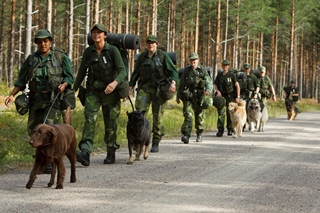 PATRULLHUNDKURS  I SÖRMLANDVälkommen att anmäla dig till patrullhundkurs som Sörmland anordnar i samverkan med HvSS. Kursen är öppen för hela landet och genomförs under 3 fristående veckor som internat.Information och anlagstestMåndag 5 april (annandag påsk) på HvSSKursveckorVecka 118   söndag 2 maj- lördag 8 majVecka 124   söndag 13 juni – lördag 19 juniVecka 133   söndag 15 augusti  - lördag 21 augustiSlutprov Vecka 138KravIntresseanmälan och frågorKurschef:  Björn Malmeström        bjorn.malmestrom@gmail.com  070-2075271Admin       Carin Asp-S                  aspcarin@gmail.com                 070-5232195FörareHundMinst 18 år och Svensk medborgare                                                          Mankhöjd 40-65 cmKrigsplaceringsbar inom Hemvärnet                                                          Päls med underull och täckhårLägst 18 mån och högst 5 år vid slutprov                                                                                                                                                                                                Skottfast